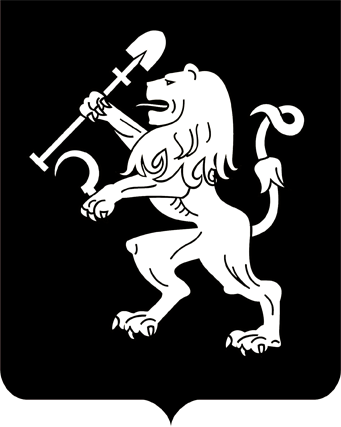 АДМИНИСТРАЦИЯ ГОРОДА КРАСНОЯРСКАПОСТАНОВЛЕНИЕО порядке предоставления субсидий субъектам малого и среднего предпринимательства – производителям товаров, работ, услугв целях возмещения части затрат на создание и (или) обеспечениедеятельности групп дневного времяпрепровождения детей дошкольного возрастаВ целях поддержки и развития малого и среднего предпринимательства на территории города Красноярска, в соответствии со ста-            тьей 78 Бюджетного кодекса Российской Федерации, в рамках реализации Федерального закона от 24.07.2007 № 209-ФЗ «О развитии малого  и среднего предпринимательства в Российской Федерации», руко-водствуясь статьями 41, 58, 59 Устава города Красноярска,ПОСТАНОВЛЯЮ:1. Утвердить Положение о порядке предоставления субсидий субъектам малого и среднего предпринимательства – производителям товаров, работ, услуг в целях возмещения части затрат на создание и (или) обеспечение деятельности групп дневного времяпрепровождения детей дошкольного возраста согласно приложению.2. Признать утратившими силу преамбулу, пункты 3–23, приложения 1, 2, 4, 5 к Положению о порядке предоставления субсидий субъектам малого и среднего предпринимательства – производителям товаров, работ, услуг в целях возмещения части затрат на создание и (или) обеспечение деятельности групп дневного времяпрепровождения детей               дошкольного возраста, утвержденному постановлением администрации города от 29.02.2016 № 113.3. Настоящее постановление опубликовать в газете «Городские новости» и разместить на официальном сайте администрации города.Глава города                                                                                 С.В. ЕреминПриложениек постановлению администрации городаот ____________ № _________ПОЛОЖЕНИЕо порядке предоставления субсидий субъектам малого и среднего предпринимательства – производителям товаров, работ, услуг в целях возмещения части затрат на создание и (или) обеспечение деятельности групп дневного времяпрепровождения детей дошкольного возрастаI. Общие положения 1. Настоящее Положение устанавливает критерии отбора получателей субсидий – субъектов малого и среднего предпринимательства – производителей товаров, работ, услуг в целях возмещения части затрат на создание и (или) обеспечение деятельности групп дневного времяпрепровождения детей дошкольного возраста (далее – субсидии);      размер и виды затрат, подлежащих возмещению; условия, порядок предоставления субсидий; порядок возврата субсидий в бюджет города в случае нарушения условий, установленных при их предоставлении; положения об обязательной проверке главным распорядителем бюджетных средств, предоставляющим субсидии, и органами муниципального финансового контроля соблюдения условий, целей и порядка предоставления субсидий их получателями.2. Предоставление субсидий является видом финансовой          поддержки субъектов малого и среднего предпринимательства – производителей товаров, работ, услуг, которое осуществляется в целях развития и обеспечения конкурентоспособности субъектов малого и среднего предпринимательства – частных детских дошкольных организаций, осуществляющих деятельность по присмотру и уходу за детьми        дошкольного возраста, и направлено на достижение целей регионального проекта «Акселерация субъектов малого и среднего предпринимательства», утвержденного первым заместителем Губернатора Красноярского края – председателем Правительства Красноярского края             от 11.12.2018, федерального проекта «Акселерация субъектов малого             и среднего предпринимательства», утвержденного приложением 3                     к протоколу заседания проектного комитета по национальному проекту «Малое и среднее предпринимательство и поддержка индивидуальной предпринимательской инициативы» от 11.12.2018 № 4, входящего               в состав национального проекта «Малое и среднее предпринимательство и поддержка индивидуальной предпринимательской инициативы», утвержденного президиумом Совета при Президенте  Российской Федерации по стратегическому развитию и национальным проектам (протокол от 24.12.2018 № 16), вне целевых статей бюджетной классификации, относящихся к национальным проектам.3. В настоящем Положении используются следующие понятия:1) субъекты малого и среднего предпринимательства понимаются в том значении, в котором они используются в Федеральном законе от 24.07.2007 № 209-ФЗ «О развитии малого и среднего предпринимательства в Российской Федерации» (далее – Федеральный закон № 209-ФЗ);2) заявитель – субъект малого и среднего предпринимательства, подавший пакет документов на предоставление субсидии;3) получатель субсидии – субъект малого и среднего предпринимательства, с которым заключен договор о предоставлении субсидии;4) уполномоченный орган – департамент экономической политики и инвестиционного развития администрации города Красноярска;5) конкурс – организуемый уполномоченным органом отбор документов заявителей для предоставления субсидий в целях возмещения части затрат на создание и (или) обеспечение деятельности групп дневного времяпрепровождения детей дошкольного возраста на условиях и в порядке согласно приложению 1 к настоящему Положению;6) пакет документов – заявка на предоставление субсидии по форме, установленной приложением 2 к настоящему Положению, с приложением документов, указанных в пункте 15 настоящего Положения;7) планово-контролируемые показатели – показатели, необходимые для достижения результата предоставления субсидии, значения          которых устанавливаются в договоре о предоставлении субсидии и соответствуют значениям, указанным в заявке на предоставление субсидии по форме, установленной приложением 2 к настоящему Положению;8) аналогичная поддержка – государственная и (или) муниципальная поддержка, оказанная в отношении одного и того же заявителя на возмещение (финансовое обеспечение) одних и тех же затрат (части   затрат), совпадающая по форме, виду, срокам;9) арендный платеж – плата за пользование помещением, зданием, строением, сооружением, включая сопутствующие услуги (холодное и горячее водоснабжение; водоотведение; теплоснабжение; электроснабжение; вывоз мусора (твердых коммунальных отходов); охрану;  обслуживание пожарной сигнализации; ремонт и техническое обслуживание общего имущества здания; уборку мест общего пользования и территории вокруг здания; обслуживание и ремонт сантехнических приборов в здании; обслуживание и ремонт электроустановок в здании; телефонию; Интернет), которые арендодатель предусмотрел в составе арендной платы по договору аренды помещения, здания, строения, сооружения;10) малые архитектурные формы – карусели, качалки на пружине, качели, качели балансирующие, теневые навесы, игровые элементы, горки, детские игровые комплексы, домики, песочницы, ограждения;11) кредитная организация – юридическое лицо, которое для      извлечения прибыли как основной цели своей деятельности на основании специального разрешения (лицензии) Центрального банка Российской Федерации имеет право осуществлять банковские операции;12) главный распорядитель бюджетных средств (далее – главный распорядитель) – распорядитель бюджетных средств, направляемых на возмещение части затрат на создание и (или) обеспечение деятельности групп дневного времяпрепровождения детей дошкольного возраста.4. Главным распорядителем является администрация города Красноярска.5. Субсидии предоставляются в пределах средств, предусмотренных на эти цели в бюджете города на соответствующий финансовый год, на основании решения Красноярского городского Совета депутатов о бюджете города, правового акта города о предоставлении субсидий,   договоров, заключенных с получателями субсидий.6. Субсидии предоставляются по итогам проведения конкурса на основании решения конкурсной комиссии в соответствии с приложением 1 к настоящему Положению.7. Прием пакетов документов, оформление правового акта администрации города о предоставлении субсидий и заключение договоров от имени главного распорядителя осуществляет уполномоченный орган.8. Субсидии предоставляются заявителям, которые соответствуют следующим критериям:1) состоят на учете в налоговых органах города Красноярска,                      а также зарегистрированы в качестве страхователя в территориальном органе Пенсионного фонда Российской Федерации, в исполнительном органе Фонда социального страхования Российской Федерации и состоят в Едином реестре субъектов малого и среднего предпринимательства;2) фактически осуществляют финансово-хозяйственную деятельность на территории города Красноярска;3) занимаются социально значимыми видами деятельности, а именно созданием и (или) обеспечением деятельности групп дневного времяпрепровождения детей дошкольного возраста, и имеют в выписке из Единого государственного реестра юридических лиц или выписке из Единого государственного реестра индивидуальных предпринимателей код видов экономической деятельности 88.91 «Предоставление услуг  по дневному уходу за детьми» в качестве основного вида деятельности (далее – частный детский сад);4) имеют наемных работников, среднемесячная заработная плата которых за последний квартал, предшествующий дате подачи пакета документов, составляет в расчете на одного работника не менее величины минимального размера оплаты труда, установленного Федеральным законом от 19.06.2000 № 82-ФЗ «О минимальном размере оплаты труда», с учетом районных коэффициентов и процентных надбавок, начисляемых в связи с работой в местностях с особыми климатическими условиями.Показатель рассчитывается согласно данным, отраженным в расчете по страховым взносам за последний отчетный период, и действующему в этом отчетном периоде штатному расписанию. Это средний показатель отношения суммы выплат и иных вознаграждений, начисленных в пользу физических лиц, без учета сумм, не подлежащих обложению страховыми взносами, к количеству штатных единиц, работающих у заявителя согласно штатному расписанию, за последние три     месяца отчетного периода;5) осуществляют деятельность по созданию и (или) обеспечению деятельности групп дневного времяпрепровождения детей дошкольного возраста в нежилых помещениях, зданиях, строениях, сооружениях;6) у заявителей заключены договоры (за исключением договоров аренды помещений, зданий, строений, сооружений), подтверждающие затраты, указанные в пункте 14 настоящего Положения, не с физическими лицами, не зарегистрированными в качестве индивидуальных предпринимателей;7) в отношении заявителей в текущем финансовом году не было принято решение об оказании аналогичной услуги (поддержки) или сроки ее оказания истекли;8) не имеют заключенных с муниципальными дошкольными образовательными организациями договоров (контрактов) на оказание услуг по присмотру и уходу за детьми дошкольного возраста в нежилых     помещениях, зданиях, строениях, сооружениях, по которым в пакете документов представлены к возмещению за счет субсидии затраты,  указанные в пункте 14 настоящего Положения;9) не имеют нарушений сроков возврата основного долга и начисленных процентов по кредиту в соответствии с условиями кредитного договора свыше 60 календарных дней (при возмещении части затрат по уплате процентов по кредитам, выданным на приобретение нежилых помещений, зданий, строений, сооружений, используемых для создания и (или) обеспечения деятельности групп дневного времяпрепровождения детей дошкольного возраста);10) соответствуют на первое число месяца, предшествующего     месяцу, в котором планируется заключение договора о предоставлении субсидии (в случае принятия решения о соответствии пакета документов условиям предоставления субсидии), следующим требованиям:отсутствует неисполненная обязанность по уплате налогов,      сборов, страховых взносов, пеней, штрафов, процентов, подлежащих уплате в соответствии с законодательством Российской Федерации                    о налогах и сборах;отсутствует просроченная задолженность по возврату в бюджет города Красноярска субсидий, бюджетных инвестиций, предоставленных в том числе в соответствии с иными правовыми актами, и иная просроченная задолженность перед бюджетом города Красноярска;не находятся в процессе реорганизации, ликвидации, в отношении них не введена процедура банкротства, деятельность не приостановлена в порядке, предусмотренном законодательством Российской Федерации, – для юридических лиц; не прекращают деятельность в качестве индивидуального предпринимателя – для индивидуальных предпринимателей;не являются иностранным юридическим лицом, а также российским юридическим лицом, в уставном (складочном) капитале которого доля участия иностранных юридических лиц, местом регистрации которых является государство или территория, включенные в утверждаемый Министерством финансов Российской Федерации перечень государств и территории, предоставляющих льготный налоговый режим налогообложения и (или) не предусматривающих раскрытия и предоставления информации при проведении финансовых операций (офшорные зоны)             в отношении таких юридических лиц, в совокупности превышает               50 процентов;не получают средства из бюджета города Красноярска в соответствии с иными муниципальными правовыми актами, иными основаниями в целях возмещения (финансового обеспечения) одних и тех же     затрат (части затрат) на создание и (или) обеспечение деятельности групп дневного времяпрепровождения детей дошкольного возраста.9. В соответствии с частями 3, 4 статьи 14 Федерального закона               № 209-ФЗ субсидия не может предоставляться в отношении заявителей:1) являющихся кредитными организациями, страховыми организациями (за исключением потребительских кооперативов), инвестиционными фондами, негосударственными пенсионными фондами, профессиональными участниками рынка ценных бумаг, ломбардами;2) являющихся участниками соглашений о разделе продукции;3) осуществляющих предпринимательскую деятельность в сфере игорного бизнеса;4) являющихся в порядке, установленном законодательством Российской Федерации о валютном регулировании и валютном контроле, нерезидентами Российской Федерации, за исключением случаев, предусмотренных международными договорами Российской Федерации;5) осуществляющих производство и (или) реализацию подакцизных товаров, а также добычу и (или) реализацию полезных ископаемых, за исключением общераспространенных полезных ископаемых, если иное не предусмотрено Правительством Российской Федерации.II. Условия и порядок предоставления субсидий10. Субсидии предоставляются в размере 50 процентов от произведенных заявителем затрат, связанных с созданием и (или) обеспечением деятельности групп дневного времяпрепровождения детей        дошкольного возраста, указанных в пункте 14 настоящего Положения    (с учетом НДС – для получателей субсидий, применяющих специальные режимы налогообложения, и без учета НДС – для получателей субсидий, применяющих общую систему налогообложения), но не более 1 000,00 тыс. рублей в год одному получателю субсидии, и определяется по следующей формуле:S = ,где:S – размер субсидии;N – вид затрат, фактически произведенный заявителем и подлежащий возмещению за счет субсидии в соответствии пунктом 14 настоящего Положения;n – количество видов затрат, установленных пунктом 14 настоящего Положения, включенных заявителем в пакет документов.11. Затраты, связанные с созданием и (или) обеспечением деятельности групп дневного времяпрепровождения детей дошкольного возраста, указанные в пункте 14 настоящего Положения, произведенные заявителем с октября года, предшествующего году подачи заявки на предоставление субсидии, и по сентябрь (включительно) года подачи заявки на предоставление субсидии, подлежат возмещению за счет субсидии в текущем финансовом году.12. Не подлежат возмещению за счет субсидии затраты, связанные с созданием и (или) обеспечением деятельности групп дневного времяпрепровождения детей дошкольного возраста, указанные в пункте 14 настоящего Положения, образовавшиеся у заявителя в период до 1 октября предшествующего финансового года и уплаченные в октябре – декабре предшествующего финансового года и (или) в текущем финансовом году.13. Субсидии предоставляются администрацией города на основании пакетов документов, поданных заявителями. Конкурсные документации от заявителей принимаются в текущем финансовом году в сроки, установленные в извещении о проведении конкурса на условиях и в порядке согласно приложению 1 к настоящему Положению.14. К видам затрат, необходимым для создания и (или) обеспечения деятельности групп дневного времяпрепровождения детей          дошкольного возраста и подлежащим возмещению за счет субсидии, относятся:1) затраты на приобретение детской мебели;2) затраты по приобретению и (или) монтажу малых архитектурных форм;3) затраты на приобретение и (или) монтаж оборудования, необходимого для обеспечения соответствия нежилых помещений, зданий, строений, сооружений требованиям Роспотребнадзора, МЧС России и иным требованиям законодательства Российской Федерации, а именно:систем пожаротушения и сигнализации, противодымной защиты, систем оповещения людей о пожаре, средств пожарной сигнализации, систем противопожарного водоснабжения, противопожарных дверей, противопожарных и дымовых клапанов, защитных устройств и противопожарных преград;систем видеонаблюдения;вентиляционных систем;бойлеров;детских унитазов, детских писсуаров, детских раковин;столов металлических, двухгнездовых ванн из нержавеющей стали, моек, электрических плит, вентиляционных зондов;4) затраты по уплате арендных платежей по договорам аренды  нежилых помещений, зданий, строений, сооружений;5) затраты на оплату коммунальных услуг, услуг электроснабжения, потребляемых в нежилых помещениях, зданиях, строениях, сооружениях.Данные затраты подлежат возмещению за счет субсидии при условии наличия договора на оказание услуг между заявителем и       обслуживающей (или ресурсоснабжающей) организацией.Не подлежат возмещению за счет субсидии затраты на выплату неустойки (штрафа, пени) обслуживающей (или ресурсоснабжающей) организации за несвоевременную и (или) неполную оплату коммунальных услуг, услуг электроснабжения, потребляемых в нежилых помещениях, зданиях, строениях, сооружениях;6) затраты на ремонт (реконструкцию) нежилых помещений,     зданий, строений, сооружений, находящихся на праве собственности у заявителя или срок действия договора аренды которых истечет не ранее чем через год с даты подачи пакета документов заявителем.Договор аренды должен содержать информацию о праве арендатора на проведение ремонта (реконструкции) арендуемых нежилых   помещений, зданий, строений, сооружений;7) затраты на приобретение нежилых помещений, зданий, строений, сооружений по договорам купли-продажи нежилых помещений, зданий, строений, сооружений;8) затраты на приобретение нежилых помещений, зданий, строений, сооружений по договорам участия в долевом строительстве нежилых помещений, зданий, строений, сооружений;9) затраты по уплате процентов по кредитам, выданным на приобретение нежилых помещений, зданий, строений, сооружений.15. Заявитель для получения субсидии представляет в отдел    служебной корреспонденции и контроля управления делами администрации города заявку на предоставление субсидии по форме согласно приложению 2 к настоящему Положению с приложением следующих документов:1) документ, подтверждающий полномочия лица на осуществление действий от имени заявителя;2) справку о наличии банковского счета, выданную не ранее чем за 30 дней до даты подачи пакета документов;3) юридические лица и индивидуальные предприниматели,     осуществляющие бухгалтерский учет в соответствии с Федеральным  законом от 06.12.2011 № 402-ФЗ «О бухгалтерском учете» (далее –   Федеральный закон № 402-ФЗ), представляют промежуточную бухгалтерскую отчетность (бухгалтерский баланс и отчет о финансовых       результатах) за период с начала текущего финансового года до 1-го числа месяца подачи пакета документов;индивидуальные предприниматели, применяющие общую систему налогообложения и не осуществляющие бухгалтерский учет в соответствии со статьей 6 Федерального закона № 402-ФЗ, представляют копии книги учета доходов и расходов и хозяйственных операций индивидуального предпринимателя за период с начала текущего финансового года до 1-го числа месяца подачи пакета документов;налогоплательщики, применяющие упрощенную систему налогообложения, представляют копии книги учета доходов и расходов организаций и индивидуальных предпринимателей, применяющих упрощенную систему налогообложения, за период с начала текущего финансового года до 1-го числа месяца подачи пакета документов;налогоплательщики, применяющие систему налогообложения в виде единого налога на вмененный доход для отдельных видов деятельности, представляют копии налоговых деклараций по единому налогу на вмененный доход для отдельных видов деятельности за последний отчетный период;индивидуальные предприниматели, применяющие патентную    систему налогообложения, представляют копии книги учета доходов индивидуальных предпринимателей, применяющих патентную систему налогообложения, за период с начала текущего финансового года                     до 1-го числа месяца подачи пакета документов, копию патента на право применения патентной системы налогообложения;4) копии расчета по страховым взносам за последний отчетный период с отметкой о ее принятии соответствующим контролирующим органом;5) копии действующего штатного расписания за последний отчетный период.В случае изменения штатной численности работников в последнем отчетном периоде необходимо представить копии штатного расписания по состоянию на 1-е число месяца, в котором произошло изменение;6) пояснительная записка, содержащая расчет размера среднемесячной заработной платы наемных работников заявителя за последний    отчетный период в соответствии с подпунктом 3 пункта 8 настоящего Положения, и подробное описание степени занятости персонала (постоянные штатные работники, почасовые работники, совместители, работающие по договорам гражданско-правового характера);7) копии договоров, подтверждающих затраты, указанные в пункте 14 настоящего Положения;8) копии платежных документов, подтверждающих оплату затрат, указанных в пункте 14 настоящего Положения. В случае безналичного расчета – копии платежных поручений; в случае наличного расчета – копии кассовых (или товарных) чеков и (или) копии квитанций к приходным кассовым ордерам;9) копии счетов-фактур (при их наличии), подтверждающих         затраты, указанные в пункте 14 настоящего Положения;10) копии счетов на оплату (при их наличии), подтверждающих   затраты, указанные в пункте 14 настоящего Положения;11) копии товарных накладных, и (или) актов приема-передачи   выполненных работ (оказанных услуг), и (или) универсальных передаточных документов, и (или) актов сверки, подтверждающих затраты, указанные в пункте 14 настоящего Положения;12) копии документов, подтверждающих право собственности на нежилые помещения, здания, строения, сооружения, и (или) договоров аренды нежилых помещений, зданий, строений, сооружений;13) в случае осуществления затрат по приобретению и (или) монтажу малых архитектурных форм необходимо представить копии       документов, подтверждающих право собственности (аренды) заявителя на земельный участок, на котором расположены малые архитектурные формы, предназначенные для создания и (или) обеспечения деятельности групп дневного времяпрепровождения детей дошкольного возраста;14) в случае осуществления затрат по уплате арендных платежей по договорам аренды нежилых помещений, зданий, строений, сооружений; затрат на ремонт (реконструкцию) нежилых помещений, зданий, строений, сооружений, находящихся на праве собственности у заявителя или длительность срока аренды которых составляет более года с    даты подачи пакета документов заявителем; затрат на приобретение  нежилых помещений, зданий, строений, сооружений по договорам    купли-продажи; затрат на приобретение нежилых помещений, зданий, строений, сооружений по договорам участия в долевом строительстве; затрат по уплате процентов по кредитам, выданным на приобретение нежилых помещений, зданий, строений, сооружений, необходимо представить копии документов, подтверждающих назначение помещений, зданий, строений, сооружений;15) в случае осуществления затрат на монтаж малых архитектурных форм; монтаж оборудования, необходимого для обеспечения соответствия нежилых помещений, зданий, строений, сооружений требованиям Роспотребнадзора, МЧС России и иным требованиям законодательства Российской Федерации; затрат на ремонт (реконструкцию)  нежилых помещений, зданий, строений, сооружений, находящихся на праве собственности у заявителя или длительность срока аренды которых составляет более года с даты подачи пакета документов заявителем, необходимо представить копии сметных расчетов (иной документации), подтверждающей стоимость отдельных видов строительных и монтажных работ и (или) стоимость оборудования;16) в случае осуществления затрат на приобретение нежилых    помещений, зданий, строений, сооружений по договорам участия в    долевом строительстве нежилых помещений, зданий, строений, сооружений, необходимо представить копии заключенных в установленном порядке:договора участия в долевом строительстве нежилых помещений, зданий, строений, сооружений;договора поручительства (залога), если застройщиком в качестве способа обеспечения исполнения своих обязательств было выбрано   поручительство (залог);17) в случае осуществления затрат по уплате процентов по кредитам, выданным на приобретение нежилых помещений, зданий, строений, сооружений, необходимо представить:копии кредитного договора с графиком погашения кредита и уплаты процентов по нему;выписки из ссудного счета, подтверждающие получение кредита;копии договоров и платежных документов, подтверждающих    использование кредита на приобретение нежилых помещений, зданий, строений, сооружений, используемых для создания и (или) обеспечения деятельности групп дневного времяпрепровождения детей дошкольного возраста;копии документов либо подлинники, которыми банк подтверждает уплату процентов за пользование кредитом и основного долга по      кредитному договору на текущую дату с разбивкой по месяцам, с указанием остатков ссудной задолженности на начало каждого месяца      (выписки из ссудного счета получателя, выписки из лицевого счета   получателя, письмо банка);копии платежных документов, подтверждающих погашение       основной суммы долга и уплату процентов по кредиту в соответствии            с условиями кредитного договора в текущем финансовом году;18) копии договоров о предоставлении социальных услуг без обеспечения проживания по дневному уходу за детьми, действующих на дату подачи заявителем пакета документов, в нежилых помещениях, зданиях, строениях, сооружениях, по которым заявителем представлены к возмещению затраты, указанные в пункте 14 настоящего Положения;19) копии лицензии на право ведения образовательной деятельности в случае ведения образовательной деятельности в нежилых помещениях, зданиях, строениях, сооружениях, по которым заявителем представлены к возмещению затраты, указанные в пункте 14 настоящего Положения;20) копии санитарно-эпидемиологических заключений о соответствии санитарным правилам зданий, строений, сооружений, помещений, оборудования и иного имущества (при их наличии), по которым заявителем представлены к возмещению затраты, указанные в пункте 14 настоящего Положения.В прилагаемом пакете документов не должно быть документов, подтверждающих затраты, указанные в пункте 14 настоящего Положения, возмещение (финансовое обеспечение) которых было осуществлено в рамках финансовой поддержки субъектов малого и среднего    предпринимательства, предоставленной из бюджета города Красноярска в текущем финансовом году.Все листы пакета документов должны быть пронумерованы,    подписаны заявителем, заверены печатью (при наличии), направлены          с сопроводительным письмом, содержащим опись представленных    документов. Документы могут быть представлены в электронном виде.16. Для проверки сведений, содержащихся в заявке по форме, установленной приложением 2 к настоящему Положению, а также для проверки соответствия заявителя требованиям, установленным пунк-    том 8 настоящего Положения, уполномоченный орган в течение 5 дней    после регистрации пакета документов в порядке межведомственного информационного взаимодействия, в том числе посредством получения информации с помощью программного обеспечения, посредством     информационно-телекоммуникационной сети Интернет, запрашивает необходимые документы в государственных органах, органах местного самоуправления и подведомственных им организациях, в распоряжении которых они находятся, в том числе следующие документы по состоянию на первое число месяца, предшествующего месяцу, в котором   планируется заключение договора о предоставлении субсидии:выписку из Единого государственного реестра юридических лиц (Единого государственного реестра индивидуальных предпринимателей);справку (или сведения, содержащиеся в ней) инспекции Федеральной налоговой службы Российской Федерации по месту учета      заявителя об отсутствии задолженности по уплате налогов или справку инспекции Федеральной налоговой службы Российской Федерации о состоянии расчетов по налогам, сборам, взносам по форме, утвержденной приказом ФНС России от 20.01.2017 № ММВ-7-8/20@.Указанные документы заявитель вправе представить самостоятельно.17. Документы (их копии или сведения, содержащиеся в них),  указанные в подпунктах 4, 12–14 (за исключением договоров арен-                    ды нежилых помещений, зданий, сооружений, земельных участков) пункта 15 настоящего Положения, запрашиваются уполномоченным    органом в государственных органах, органах местного самоуправления и подведомственных государственным органам или органам местного самоуправления организациях, в распоряжении которых находятся указанные документы, если заявитель не представил указанные документы  самостоятельно.18. Заявитель несет ответственность за достоверность документов, представляемых для получения субсидий, в соответствии с действующим законодательством Российской Федерации.19. Заявитель вправе отозвать пакет документов для предоставления субсидии путем письменного обращения в отдел служебной корреспонденции и контроля управления делами администрации города          в любое время, но не позднее даты заключения договора о предоставлении субсидии.Документы, представленные для участия в конкурсе, заявителю не возвращаются.20. Основаниями для отказа в предоставлении субсидии являются:1) представление заявителем пакета документов, необходимого для получения субсидии, после окончания срока приема пакетов документов, установленного в извещении о проведении конкурса в соответствии с приложением 1 к настоящему Положению;2) отсутствие достаточного объема бюджетных ассигнований, предусмотренных в бюджете города на предоставление субсидий в     текущем финансовом году, в результате их распределения решением конкурсной комиссии. Достаточный объем бюджетных ассигнований устанавливается в сумме более 1 процента от размера испрашиваемой субсидии по заявке в соответствии с приложением 2 к настоящему     Положению;3) несоответствие представленного заявителем пакета документов требованиям, определенным в пункте 15 настоящего Положения, или непредставление (представление не в полном объеме) документов,     указанных в пункте 15 настоящего Положения, которые заявитель должен представить самостоятельно;4) невыполнение условий оказания поддержки, указанных в настоящем Положении;5) несоответствие заявителя требованиям, указанным в пункте 8 настоящего Положения;6) несоответствие представленных к возмещению затрат перечню, указанному в пункте 14 настоящего Положения;7) если в текущем финансовом году в отношении заявителя было принято решение об оказании аналогичной услуги (поддержки) и сроки ее оказания не истекли;8) если с момента признания заявителя допустившим нарушение порядка и условий оказания поддержки прошло менее чем три года;9) недостоверность представленной заявителем информации;10) представление заявителем документов, имеющих подчистки, приписки, исправления, зачеркнутые слова (цифры), а также документов, которые не поддаются прочтению;11) заключение договоров (за исключением договоров аренды  помещений, зданий, строений, сооружений), подтверждающих затраты, указанные в пункте 14 настоящего Положения, с физическими лицами, не зарегистрированными в качестве индивидуальных предпринимателей;12) представление документов, подтверждающих затраты, указанные в пункте 14 настоящего Положения, возмещение (финансовое обеспечение) которых было осуществлено в рамках финансовой поддержки субъектов малого и среднего предпринимательства, предоставленной из бюджета города Красноярска в текущем финансовом году;13) если предельные размеры расчетов наличными деньгами                   в Российской Федерации между юридическими лицами, а также между юридическим лицом и гражданином, осуществляющим предпринимательскую деятельность без образования юридического лица, между   индивидуальными предпринимателями, связанными с осуществлением ими предпринимательской деятельности, в рамках одного договора,   заключенного между указанными лицами, превышают предельные   размеры расчетов наличными деньгами в Российской Федерации,   установленные Центральным банком Российской Федерации.21. Заявитель для получения субсидии представляет в отдел    служебной корреспонденции и контроля управления делами администрации города пакет документов, установленный пунктом 15 настоящего Положения, в сроки, указанные в извещении о проведении конкурса, на условиях и в порядке согласно приложению 1 к настоящему Положению.Регистрация пакета документов в отделе служебной корреспонденции и контроля управления делами администрации города осуществляется в течение одного рабочего дня.22. В случае наличия в бюджете города средств, предусмотренных для предоставления субсидий в текущем финансовом году, уполномоченный орган организует проведение конкурса на условиях и в порядке согласно приложению 1 к настоящему Положению.Решение уполномоченного органа о предоставлении субсидий оформляется правовым актом администрации города в течение десяти рабочих дней с даты подведения итогов конкурса на основании протокола об итогах конкурса в соответствии с Порядком проведения конкурса, установленным в приложении 1 к настоящему Положению.23. Уполномоченный орган направляет заявителям уведомления об отказе в предоставлении субсидии в течение трех рабочих дней с   даты подведения итогов конкурса на основании протокола об итогах конкурса в соответствии с Порядком проведения конкурса, установленным в приложении 1 к настоящему Положению.24. Уполномоченный орган в течение трех рабочих дней с даты подписания правового акта администрации города письменно и по     телефону уведомляет заявителя:1) о принятии решения о предоставлении субсидии;2) о необходимости подписания договора в течение 5 рабочих дней с даты отправки письменного уведомления заявителю.25. Обязательным условием заключения договора является выполнение заявителем требований, установленных пунктом 8 настоящего Положения.26. Типовая форма договора, дополнительного соглашения к договору устанавливается департаментом финансов администрации города.Заявитель несет ответственность за достоверность реквизитов своего расчетного счета, указанных в заявке на предоставление субсидии.27. Договор содержит обязательные для исполнения получателем субсидии положения:1) об обеспечении функционирования частного детского сада в  течение не менее двух лет, следующих за годом получения субсидии;2) о выполнении планово-контролируемых показателей, включенных в договор о предоставлении субсидии;3) о сохранении размера среднемесячной заработной платы наемных работников по состоянию на конец года на уровне не ниже последнего квартала, предшествующего дате подачи заявителем пакета документов для получения субсидии (указанного в заявке на получение субсидии), в течение двух лет, следующих за годом получения субсидии.28. В случае если договор не заключен в установленные сроки по вине заявителя, субсидия не предоставляется. Правовой акт администрации города подлежит отмене.29. Договор подлежит регистрации в отделе служебной корреспонденции и контроля управления делами администрации города в   течение одного рабочего дня с даты его подписания.Датой принятия решения о перечислении субсидии является дата заключения договора.30. Уполномоченный орган в течение одного рабочего дня с даты регистрации договора, установленного пунктом 29 настоящего Положения, направляет главному распорядителю письмо о предоставлении  субсидий с приложением реестра получателей субсидий по форме      согласно приложению 3 к настоящему Положению.31. Главный распорядитель в течение 2 рабочих дней с даты получения от уполномоченного органа письма о предоставлении субсидий направляет заявку на финансирование в департамент финансов администрации города.Формирование, проверка и утверждение сформированной заявки на финансирование осуществляется в соответствии с требованиями    составления и ведения кассового плана исполнения бюджета города Красноярска.32. Департамент финансов администрации города на основании заявки на финансирование главного распорядителя производит перечисление бюджетных средств на лицевой счет главного распорядителя, открытый в отделе № 19 Управления федерального казначейства           по Красноярскому краю.33. Главный распорядитель в течение 2 рабочих дней с даты поступления денежных средств на лицевой счет, но не позднее 10 рабочих дней с даты принятия решения, указанного в пункте 29 настоящего Положения, перечисляет средства на расчетные или корреспондентские счета, открытые получателями субсидий в учреждениях Центрального банка Российской Федерации или кредитных организациях.34. Субсидия считается предоставленной в день списания средств со счета главного распорядителя на расчетный счет получателя субсидии в размере, предусмотренном договором.35. Уполномоченный орган в течение 10 рабочих дней с даты     регистрации договора о предоставлении субсидии, установленной пунктом 29 настоящего Положения, вносит записи в реестр субъектов малого и среднего предпринимательства – получателей поддержки в соответствии с Федеральным законом № 209-ФЗ.III. Требования к отчетности36. Для осуществления уполномоченным органом контроля за  выполнением планово-контролируемых показателей получатель субсидии не позднее 15 февраля года, следующего за годом предоставления субсидии, направляет в отдел служебной корреспонденции и контроля управления делами администрации города отчет по форме согласно приложению 4 к настоящему Положению.37. Для сбора статистической информации о деятельности получателей муниципальной поддержки получатель субсидии ежегодно в     течение двух календарных лет, следующих за годом получения субсидии, до 1 апреля года, следующего за отчетным, направляет в отдел служебной корреспонденции и контроля управления делами администрации города отчет о деятельности получателя субсидии за соответствующий отчетный год по форме согласно приложению 5 к          настоящему Положению.38. С целью определения эффективности предоставления субсидии по затратам, указанным в подпункте 8 пункта 14 настоящего Положения, получатель субсидии в течение 60 дней с момента ввода в      эксплуатацию нежилого помещения, здания, строения, сооружения направляет в отдел служебной корреспонденции и контроля управления делами администрации города письменное уведомление о регистрации права на нежилое помещение, здание, строение, сооружение.39. Главный распорядитель в договоре о предоставлении субсидии вправе устанавливать сроки и формы представления получателем     субсидии дополнительной отчетности.IV. Контроль за соблюдением условий, целей и порядка предоставления субсидий и ответственность за их нарушение40. Контроль за соблюдением условий, целей и порядка предоставления субсидий осуществляют главный распорядитель и орган    муниципального финансового контроля.41. Главный распорядитель, предоставляющий субсидию, и орган муниципального финансового контроля осуществляют обязательную проверку соблюдения условий, целей и порядка предоставления субсидий их получателями.42. Порядок проведения обязательной проверки главным распорядителем соблюдения условий, целей и порядка предоставления субсидий их получателями определяется постановлением администрации   города от 17.02.2016 № 91 «О порядке проведения обязательной       проверки главным распорядителем бюджетных средств, предоставляющим субсидию в целях финансового обеспечения и (или) возмещения части затрат, соблюдения условий, целей и порядка предоставления субсидий их получателями».Орган муниципального финансового контроля осуществляет    обязательную проверку соблюдения получателями субсидии условий, целей и порядка предоставления субсидии в соответствии с действующим законодательством.43. Обязательным условием предоставления субсидии, включаемым в договор о предоставлении субсидии, является согласие получателей субсидий на осуществление главным распорядителем, предоставившим субсидии, и органом муниципального финансового контроля проверок соблюдения ими условий, целей и порядка предоставления субсидий.44. Возврат субсидии в бюджет города осуществляется в случаях, если:1) получателем субсидии представлены недостоверные сведения и документы;2) в текущем финансовом году в отношении получателя субсидии было принято решение об оказании аналогичной поддержки;3) получателем субсидии нарушены условия, установленные при предоставлении субсидии, выявленные, в том числе, по результатам проверок, проведенных главным распорядителем и органом муниципального финансового контроля;4) получателем субсидии в установленные сроки не представлены отчеты, указанные в пунктах 36–38 настоящего Положения;5) получателем субсидии не выполнены планово-контролируемые показатели;6) получателем субсидии нарушены условия договора по обеспечению функционирования частного детского сада в течение не менее двух лет, следующих за годом получения субсидии;7) получателем субсидии нарушены условия договора по сохранению размера среднемесячной заработной платы наемных работников по состоянию на конец года на уровне не ниже последнего квартала, предшествующего дате подачи заявителем пакета документов для получения субсидии (указанного в заявке на предоставление субсидии), в течение двух лет, следующих за годом получения субсидии.45. Уполномоченный орган готовит решение о возврате в бюджет города полученной субсидии в полном объеме, указанном в договоре, в течение 30 дней со дня выявления случаев, указанных в пункте 44  настоящего Положения.46. Решение о возврате субсидии оформляется правовым актом администрации города.47. Уполномоченный орган в течение 5 дней с даты подписания правового акта администрации города направляет получателю субсидии его копию и уведомление о возврате субсидии.48. Получатель субсидии в течение 25 дней с даты отправки письменного уведомления о возврате субсидии обязан произвести возврат полученной субсидии на лицевой счет главного распорядителя.Главный распорядитель возвращает указанные средства в бюджет города в течение 4 дней со дня их зачисления на лицевой счет.В случае если получатель не возвратил субсидию в установленный срок или возвратил ее не в полном объеме, главный распорядитель               в течение 30 дней со дня истечения срока, установленного получателю для возврата субсидии, обращается в суд с заявлением о взыскании              перечисленных средств субсидии в бюджет города в соответствии с законодательством Российской Федерации.При отказе получателя от возврата суммы полученной субсидии              в бюджет города взыскание производится в судебном порядке, установленном действующим законодательством Российской Федерации.49. Иная ответственность за нарушение условий, целей и порядка предоставления субсидий получателем устанавливается в соответствии с законодательством Российской Федерации.Приложение 1к Положению о порядке предоставления субсидий субъектам малого и среднего предпринимательства – производителям товаров, работ, услуг в целях возмещения части затрат на создание и (или) обеспечение деятельности групп дневного времяпрепровождения детей дошкольного возрастаПОРЯДОКпроведения конкурса документов заявителей на предоставление субсидий в целях возмещения части затрат на создание и (или) обеспечение деятельности групп дневного времяпрепровождения детей дошкольного возраста1. Предметом конкурса является отбор документов заявителей для предоставления субсидий в целях возмещения части затрат на создание и (или) обеспечение деятельности групп дневного времяпрепровождения детей дошкольного возраста.2. В настоящем Порядке используются следующие понятия:1) Положение – Положение о порядке предоставления субсидий субъектам малого и среднего предпринимательства – производителям товаров, работ, услуг в целях возмещения части затрат на создание и (или) обеспечение деятельности групп дневного времяпрепровождения детей дошкольного возраста;2) субъекты малого и среднего предпринимательства понимаются в том значении, в котором они используются в Федеральном законе от 24.07.2007 № 209-ФЗ «О развитии малого и среднего предпринимательства в Российской Федерации» (далее – Федеральный закон № 209-ФЗ);3) заявитель – субъект малого и среднего предпринимательства – производитель товаров, работ, услуг;4) документы заявителя (далее – конкурсная документация) –     заявка на предоставление субсидии по форме, установленной в приложении 2 к Положению, с приложением документов, указанных в пунк- те 15 Положения;5) организатор конкурса – департамент экономической политики и инвестиционного развития администрации города;6) конкурсная комиссия – коллегиальный совещательный орган по отбору документов заявителей для предоставления субсидий в целях возмещения части затрат на создание и (или) обеспечение деятельности групп дневного времяпрепровождения детей дошкольного возраста.3. Организатор при проведении конкурса осуществляет следующие функции:1) обеспечивает работу конкурсной комиссии, формирование и подписание протокола об итогах конкурса;2) устанавливает сроки приема конкурсной документации на     участие в конкурсе;3) объявляет о проведении конкурса и проводит конкурс;4) организует распространение информации о проведении конкурса, в том числе в газете «Городские новости» и на официальном сайте администрации города Красноярска: www.admkrsk.ru;5) организует информирование по вопросам проведения конкурса;6) осуществляет межведомственное информационное взаимодействие с государственными органами, органами местного самоуправления и подведомственными им организациями;7) обеспечивает сохранность поданной конкурсной документации на участие в конкурсе.4. Конкурс проводится один раз в текущем финансовом году               не позднее 1 октября текущего финансового года.5. При отсутствии поступления конкурсной документации заявителей организатор объявляет о дополнительном приеме конкурсной    документации в соответствии с пунктом 6 настоящего Порядка не позднее 1 ноября текущего финансового года.При отсутствии поступления конкурсной документации заявителей после объявления о дополнительном приеме конкурсной документации организатор объявляет об отмене конкурса в текущем финансовом году не позднее 30 ноября текущего финансового года.6. Извещение о проведении конкурса размещается в газете        «Городские новости» и на официальном сайте администрации города (www.admkrsk.ru) не позднее чем за 3 дня до начала срока приема       конкурсной документации на участие в конкурсе и включает:1) извлечения из Положения;2) сроки приема конкурсной документации;3) время и место приема конкурсной документации, почтовый адрес;4) номер телефона для получения консультаций по вопросам проведения конкурса.7. В течение срока приема конкурсной документации на участие             в конкурсе организатор осуществляет информирование заявителей                 по вопросам проведения конкурса.8. Конкурсная документация, поступившая организатору после окончания срока приема конкурсной документации, к участию в конкурсе не допускается.9. Внесение изменений в конкурсную документацию не допускается.10. Конкурсная комиссия осуществляет свою деятельность с      соблюдением принципов гласности, объективной оценки, единства требований и создания равных конкурентных условий на основе коллегиального обсуждения и решения вопросов, входящих в ее компетенцию.11. Численность конкурсной комиссии составляет не менее 5 человек. В состав конкурсной комиссии входят председатель конкурсной комиссии, заместитель председателя конкурсной комиссии, члены конкурсной комиссии.12. В состав конкурсной комиссии включаются представители  администрации города, Красноярского городского Совета депутатов  согласно приложению 1 к настоящему Порядку.13. Руководство работой конкурсной комиссии осуществляет ее председатель, в отсутствие председателя руководство конкурсной      комиссией осуществляет его заместитель. Председатель конкурсной  комиссии назначает дату и время проведения заседаний конкурсной  комиссии, предлагает повестку дня заседания конкурсной комиссии. Председателем конкурсной комиссии является руководитель организатора.14. Заседания конкурсной комиссии правомочны, если на них  присутствует не менее 2/3 от установленного числа ее членов. Решения конкурсной комиссии принимаются путем открытого голосования.        В случае равенства голосов решающим является голос председателя.15. Ответственный секретарь (без права голосования) назначается председателем конкурсной комиссии по поручению. Ответственный секретарь информирует членов конкурсной комиссии о повестке,     времени и месте проведения заседаний, ведет протоколы заседаний конкурсной комиссии, передает членам конкурсной комиссии конкурсную документацию для составления экспертных заключений, на основании экспертных заключений членов конкурсной комиссии формирует рейтинг заявителей, организует исполнение решений конкурсной       комиссии, информирует о ходе их реализации председателя и членов конкурсной комиссии.16. Конкурсная документация в течение 5 дней после окончания срока приема конкурсной документации на участие в конкурсе направляется ответственным секретарем членам конкурсной комиссии для подготовки экспертных заключений в соответствии с приложением 2           к настоящему Порядку. Каждая конкурсная документация, участвующая в конкурсе, получает экспертное заключение.Члены конкурсной комиссии составляют экспертные заключения в течение 7 дней с даты их получения.17. Конкурсная документация оценивается членами конкурсной комиссии по критериям в соответствии с приложением 2 к настоящему Порядку. По итогам оценки членами конкурсной комиссии конкурсных   документаций каждому заявителю присваиваются баллы.Конкурсные документации заявителей, получившие суммарно большее количество баллов, указанных в экспертных заключениях,    получают более высокий рейтинг. Заявителю, набравшему максимальное количество итоговых баллов, присваивается первое место.При равенстве итоговых оценок по результатам оценки конкурсных документаций приоритет отдается заявителям, конкурсная документация которых зарегистрирована ранее других по дате и входящему регистрационному номеру в соответствии с пунктом 20 Положения.Конкурсная документация, которая по итогам оценки членами конкурсной комиссии не соответствует условиям предоставления      субсидии, получает экспертное заключение с нулевым значением      рейтинга и основаниями для отказа в предоставлении субсидии,       установленными пунктом 20 Положения.18. Подведение итогов конкурса и определение размеров предоставляемых субсидий проводится на заседании конкурсной комиссии не позднее 5 дней с даты получения от членов конкурсной комиссии     экспертных заключений.19. На заседании конкурсной комиссии каждая конкурсная          документация обсуждается отдельно при рассмотрении рейтинга заявителей, сформированного ответственным секретарем по результатам    составленных членами конкурсной комиссии экспертных заключений конкурсной документации.20. Конкурсная комиссия определяет получателей субсидий и размеры предоставляемых субсидий в пределах объемов бюджетных ассигнований, предусмотренных для предоставления субсидий в текущем     финансовом году; принимает решение об отказе в предоставлении    субсидии по основаниям, установленным пунктом 20 Положения.21. Первому в рейтинге заявителю размер субсидии устанавливается конкурсной комиссией в объеме согласно конкурсной документации, который определен в соответствии с пунктом 10 Положения.22. После определения суммы субсидии первому в рейтинге заявителю в рейтинге выбирается следующий заявитель и определяется    сумма субсидии в соответствии с пунктом 10 Положения и наличием   нераспределенного остатка ассигнований, предусмотренных для предоставления субсидии в текущем финансовом году.23. Решение конкурсной комиссии оформляется протоколом об итогах конкурса в соответствии с приложением 3 к настоящему Порядку, в котором указываются сведения о месте и дате проведения заседания, фамилии, имена и отчества присутствующих членов конкурсной комиссии и приглашенных лиц, вопросы заседания, принятые решения по итогам проведения заседания, иные сведения.24. Подведение итогов конкурса производится решением конкурсной комиссии не позднее чем через 30 дней с даты окончания срока приема конкурсной документации и оформляется протоколом об итогах конкурса, который подписывается в день подведения итогов конкурса всеми присутствующими членами конкурсной комиссии.Протокол об итогах конкурса в течение 1 дня передается ответственным секретарем организатору для принятия решения.25. Хранение протоколов об итогах конкурса и всех представленных документов осуществляет организатор в течение срока, установленного номенклатурой дел организатора.Итоги конкурса с перечнем субъектов малого и среднего предпринимательства, прошедших конкурсный отбор, и размеров предоставляемых субсидий размещаются организатором на официальном сайте администрации города (www.admkrsk.ru) в течение 30 дней с даты подписания конкурсной комиссией протокола об итогах конкурса.Приложение 1к Порядку проведения конкурса документов заявителей на предоставление субсидий в целях возмещения части затрат на создание и (или) обеспечение деятельности групп дневного времяпрепровождения детей дошкольного возрастаСОСТАВконкурсной комиссииПриложение 2к Порядку проведения конкурса документов заявителей на предоставление субсидий в целях возмещения части затрат на создание и (или) обеспечение деятельности групп дневного времяпрепровождения детей дошкольного возрастаЭКСПЕРТНОЕ ЗАКЛЮЧЕНИЕСубъект малого и среднего предпринимательства – производитель     товаров, работ, услуг:________________________________________________________________________________________________________________Дата и входящий регистрационный номер конкурсной документации:______________________________________________________________Таблица оценок* Графа 4 заполняется в случае применения оценки 0 баллов при    несоответствии условиям предоставления субсидии, установленным пунктами 8–15 Положения о порядке предоставления субсидий субъектам малого и среднего предпринимательства – производителям товаров, работ, услуг          в целях возмещения части затрат на создание и (или) обеспечение деятельности групп дневного времяпрепровождения детей дошкольного возраста.** Рассчитывается в соответствии с подпунктом 4 пункта 8 Положения о порядке предоставления субсидий субъектам малого и среднего предпринимательства – производителям товаров, работ, услуг в целях возмещения части затрат на создание и (или) обеспечение деятельности групп дневного времяпрепровождения детей дошкольного возраста.Заключение по результатам оценки конкурсной документации (нужное подчеркнуть, указать общее количество баллов):соответствует условиям предоставления субсидии ______ баллов;не соответствует условиям предоставления субсидии ____ баллов.Член конкурсной комиссии            подпись             расшифровка подписи«_____» ____________ 20__ г.Приложение 3к Порядку проведения конкурса документов заявителей на предоставление субсидий в целях возмещения части затрат на создание и (или) обеспечение деятельности групп дневного времяпрепровождения детей дошкольного возрастаПРОТОКОЛ об итогах конкурса«____» ___________ 20___ г.                                                   г. КрасноярскМесто проведения конкурса: ______________________________________________________________________________________________Председатель конкурсной комиссии:______________________________________________________________Члены конкурсной комиссии:____________________________________________________________________________________________________________________________________________________________________________________________________________________________________________________________________________________________________________________________________________________________________________________Приглашенные:________________________________________________________________________________________________________________________________________________________________________________________________________________________________________________________Вопросы:1. Изучение материалов, представленных на конкурс.2. Определение заявителей, конкурсные документации которых отклонены от участия в конкурсе как не соответствующие условиям предоставления субсидии.3. Определение заявителей, конкурсные документации которых признаны победителями конкурса, и определение размеров предоставляемых каждому победителю конкурса субсидий в пределах ассигнований, предусмотренных для предоставления субсидий в текущем финансовом году.4. Разные вопросы.Решение:1. Предоставить субсидию:2. Отказать в предоставлении субсидии:Подписи:Председатель конкурсной комиссии:______________________________________________________________Члены конкурсной комиссии:____________________________________________________________________________________________________________________________________________________________________________________________________________________________________________________________________________________________________________________________________________________________________________________Ответственный секретарь:______________________________________________________________Приложение 2к Положению о порядке предоставления субсидий субъектам малого и среднего предпринимательства – производителям товаров, работ, услуг в целях возмещения части затрат на создание и (или) обеспечение деятельности групп дневного времяпрепровождения детей дошкольного возрастаЗАЯВКАна предоставление муниципальной услуги «Поддержка субъектов малого и среднего предпринимательства»Номер муниципальной услуги в соответствии с разделом реестра муниципальных услуг города Красноярска «Муниципальные услуги, предоставляемые органами и территориальными подразделениями    администрации города – 10/00/019.Прошу предоставить субсидию в целях возмещения части затрат на создание и (или) обеспечение деятельности групп дневного времяпрепровождения детей дошкольного возраста.Размер испрашиваемой субсидии _____________________ рублей.Информация о заявителеПоказатели, необходимые для достижения результата предоставления субсидии* Рассчитывается в соответствии с подпунктом 4 пункта 8 Положения о порядке предоставления субсидий субъектам малого и среднего предпринимательства – производителям товаров, работ, услуг в целях возмещения части затрат на создание и (или) обеспечение деятельности групп дневного времяпрепровождения детей дошкольного возраста.** Затраты в соответствии с подпунктами 1–3, 6–8 пункта 14 Положения о порядке предоставления субсидий субъектам малого и среднего предпринимательства – производителям товаров, работ, услуг в целях возмещения части затрат на создание и (или) обеспечение деятельности групп дневного времяпрепровождения детей дошкольного возраста, которые заявителем произведены (значения в графах 1 и 2), планируется произвести в случае получения поддержки (значение в графе 3).Размер среднемесячной заработной платы наемных работников за последний квартал в расчете на одного работника ____________ рублей.Заявитель:1. Применяет систему налогообложения (нужное подчеркнуть): общеустановленная; упрощенная (УСН); патентная; в виде единого налога на вмененный доход для отдельных видов деятельности (ЕНВД).2. Соответствует требованиям, установленным статьей 4 Федерального закона от 24.07.2007 № 209-ФЗ «О развитии малого и среднего предпринимательства в Российской Федерации» и является (нужное подчеркнуть): микропредприятием, малым предприятием, средним предприятием, индивидуальным предпринимателем.3. Не является субъектом малого и среднего предпринимательства, указанным в частях 3, 4 статьи 14 Федерального закона от 24.07.2007   № 209-ФЗ «О развитии малого и среднего предпринимательства             в Российской Федерации», ______________________________________.      (да/нет)4. Осуществляет свою хозяйственную деятельность на территории      города Красноярска ____________________________________________.(да/нет)5. Имеет в выписке из Единого государственного реестра юридических лиц или выписке из Единого государственного реестра индивидуальных предпринимателей код деятельности 88.91 «Предоставление услуг по дневному уходу за детьми» в качестве основного вида           деятельности _________________________________________________.      (да/нет)6. Заключил договоры (за исключением договоров аренды помещений, зданий, строений, сооружений), подтверждающие затраты, не с физическими лицами, не зарегистрированными в качестве индивидуальных предпринимателей, ______________________________________.(да/нет)7. В отношении заявителя в текущем финансовом году была     оказана аналогичная поддержка и сроки ее оказания не истекли ______.(да/нет)8. У заявителя отсутствует неисполненная обязанность по уплате налогов, сборов, страховых взносов, пеней, штрафов, процентов,      подлежащих уплате в соответствии с законодательством Российской Федерации о налогах и сборах, __________________________________.     (да/нет)9. У заявителя отсутствует просроченная задолженность по      возврату в бюджет города Красноярска субсидий, бюджетных инвестиций, предоставленных в том числе в соответствии с иными правовыми актами, и иная просроченная задолженность перед бюджетом города Красноярска __________________________________________________.(да/нет)10. Не находится в процессе реорганизации, ликвидации, в отношении заявителя не введена процедура банкротства, деятельность не приостановлена в порядке, предусмотренном законодательством      Российской Федерации, не прекращает деятельность в качестве индивидуального предпринимателя _____________________________________.(да/нет)11. Не получает средства из бюджета города Красноярска в соответствии с иными муниципальными правовыми актами, иными основаниями в целях возмещения (финансового обеспечения) одних и тех же     затрат (части затрат) на создание и (или) обеспечение деятельности групп дневного времяпрепровождения детей дошкольного возраста _____________________________________________________________.(да/нет)12. Не является иностранным юридическим лицом, а также российским юридическим лицом, в уставном (складочном) капитале которого доля участия иностранных юридических лиц, местом регистрации которых является государство или территория, включенные в утверждаемый Министерством финансов Российской Федерации перечень государств и территории, предоставляющих льготный налоговый режим налогообложения и (или) не предусматривающих раскрытия и предоставления информации при проведении финансовых операций (офшорные зоны) в отношении таких юридических лиц, в совокупности превышает 50 процентов __________________________________________.(да/нет)Размер субсидии прошу установить в соответствии с действующим Положением о порядке предоставления субсидии субъектам малого и среднего предпринимательства – производителям товаров, работ, услуг в целях возмещения части затрат на создание и (или) обеспечение деятельности групп дневного времяпрепровождения детей дошкольного возраста.Данная заявка означает согласие:на проверку любых данных, представленных в настоящей заявке;на сбор, систематизацию, накопление, хранение, обновление,    использование своих персональных данных для формирования на    официальном сайте администрации города Красноярска (www.admkrsk.ru) реестра субъектов малого и среднего предпринимательства, получивших поддержку, а также осуществления администрацией города Красноярска иной деятельности в сфере развития предпринимательства.Полноту и достоверность представленной информации подтверждаю.Руководитель организации/индивидуальный предприниматель/        подпись                И.О. ФамилияМ.П.Главный бухгалтер                                    подпись                 И.О. ФамилияДатаПриложение 3к Положению о порядке предоставления субсидий субъектам малого и среднего предпринимательства – производителям товаров, работ, услуг в целях возмещения части затрат на создание и (или) обеспечение деятельности групп дневного времяпрепровождения детей дошкольного возрастаРЕЕСТРполучателей субсидииПриложение 4к Положению о порядке предоставления субсидий субъектам малого и среднего предпринимательства – производителям товаров, работ, услуг в целях возмещения части затрат на создание и (или) обеспечение деятельности групп дневного времяпрепровождения детей дошкольного возрастаОТЧЕТо выполнении планово-контролируемых показателейза отчетный _______________________ годI. Общая информация о получателе финансовой поддержкиII. Наименование и фактическое значение планово-контролируемых показателей * Рассчитывается в соответствии с подпунктом 4 пункта 8 Положения  о порядке предоставления субсидий субъектам малого и среднего предпринимательства – производителям товаров, работ, услуг в целях возмещения части затрат на создание и (или) обеспечение деятельности групп дневного времяпрепровождения детей дошкольного возраста.** Затраты в соответствии с подпунктами 1–3, 6–8 пункта 14 Положения о порядке предоставления субсидий субъектам малого и среднего предпринимательства – производителям товаров, работ, услуг в целях возмещения части затрат на создание и (или) обеспечение деятельности групп дневного времяпрепровождения детей дошкольного возраста, фактически произведенные получателем финансовой поддержки.Полноту и достоверность представленной информации подтверждаю.М.П.ДатаПриложение 5к Положению о порядке предоставления субсидий субъектам малого и среднего предпринимательства – производителям товаров, работ, услуг в целях возмещения части затрат на создание и (или) обеспечение деятельности групп дневного времяпрепровождения детей дошкольного возрастаОТЧЕТо деятельности получателя субсидииI. Общая информация о получателе поддержкиII. Финансово-экономические показатели получателя поддержки* Рассчитывается в соответствии с подпунктом 4 пункта 8 Положения о порядке предоставления субсидий субъектам малого и среднего предпринимательства – производителям товаров, работ, услуг в целях возмещения части затрат на создание и (или) обеспечение деятельности групп дневного времяпрепровождения детей дошкольного возраста. Размер среднемесячной заработной платы наемных работников в расчете на одного работника должен быть на уровне не ниже последнего квартала, предшествующего дате подачи пакета документов для получения субсидии.** Фактически уплаченные налоговые платежи, сборы, страховые взносы, проценты в соответствии с законодательством Российской Федерации о налогах и сборах на основании платежных документов в течение года (январь – декабрь).*** Затраты в соответствии с подпунктами 1–3, 6–8 пункта 14 Положения о порядке предоставления субсидий субъектам малого и среднего предпринимательства – производителям товаров, работ, услуг в целях возмещения части затрат на создание и (или) обеспечение деятельности групп дневного времяпрепровождения детей дошкольного возраста, фактически произведенные получателем поддержки.Полноту и достоверность представленной информации подтверждаю.М.П.Дата17.09.2020№ 705Антипина Ирина Рэмовна–заместитель Главы города – руководитель департамента экономической политики и инвестиционного развития, председатель конкурсной комиссии;Урбанович Оксана Анатольевна–заместитель Главы города – руководитель             департамента социального развития, заместитель председателя комиссии;Аксенова Марина Александровна–заместитель руководителя главного управления образования администрации города;Крастелев Роман Евгеньевич–депутат Красноярского городского Совета  депутатов (по согласованию);Малышева Марина Михайловна–депутат Красноярского городского Совета  депутатов (по согласованию);Панченко Олег Петрович–депутат Красноярского городского Совета  депутатов (по согласованию).№ п/пНомер критерияНаименование критерия оценкиОценка в баллах:несоответствие критерию (не в наличии) – 0, соответствие критерию (в наличии) – 1Основа-ние(я)*123451Соответствие условиям и целям предоставления субсидии, в том числе:хх21Заявитель зарегистрирован в качестве налогоплательщика на территории города Красноярска, а также в качестве страхователя в территориальном органе Пенсионного фонда Российской Федерации, в исполнительном органе Фонда социального страхования Российской Федерации и состоит в Едином реестре субъектов малого и среднего предпринимательства32Заявитель фактически осуществляет финансово-хозяйственную деятельность на территории города Красноярска43Заявитель занимается социально значимыми видами деятельности, а именно созданием и (или) обеспечением деятельности групп дневного времяпрепровождения детей дошкольного возраста и имеет в выписке из ЕГРЮЛ/ЕГРИП код видов экономической деятельности 88.91 «Предоставление услуг по дневному уходу за детьми» в качестве основного вида деятельности54Заявитель имеет наемных работников, среднемесячная заработная плата которых за последний квартал, предшествующий дате подачи конкурсной документации, составляет в расчете на одного работника не менее величины минимального размера оплаты труда, установленного Федеральным законом от 19.06.2000 № 82-ФЗ «О минимальном размере оплаты труда» с учетом районных коэффициентов и процентных надбавок, начисляемых в связи с работой в местностях с особыми климатическими условиями65Заявитель осуществляет деятельность по созданию и (или) обеспечению деятельности групп дневного времяпрепровождения детей дошкольного возраста в нежилых помещениях, зданиях, строениях, сооружениях76Заявитель заключил договоры (за исключением договоров аренды нежилых помещений, зданий, строений, сооружений), подтверждающие затраты, указанные в пунк-те 14 Положения, не с физическими лицами, не зарегистрированными в качестве индивидуальных предпринимателей87В отношении заявителя в текущем финансовом году не было принято решение об оказании аналогичной услуги (поддержки) или сроки ее оказания истекли98Заявитель не имеет заключенных с муниципальными дошкольными образовательными организациями договоров (контрактов) на оказание услуг по присмотру и уходу за детьми дошкольного возраста в нежилых помещениях, зданиях, строениях, сооружениях, по которым в конкурсной документации представлены к возмещению за счет субсидии затраты, указанные в пункте 14 Положения109Заявитель не имеет нарушений сроков возврата основного долга и начисленных процентов по кредиту в соответствии с условиями кредитного договора свыше 60 календарных дней (при возмещении части затрат по уплате процентов по кредитам, выданным на приобретение нежилых помещений, зданий, строений, сооружений, используемых для создания и (или) обеспечения деятельности групп дневного времяпрепровождения детей дошкольного возраста)11Заявитель соответствует на первое число месяца, предшествующего месяцу, в котором планируется заключение договора о предоставлении субсидии (в случае принятия решения о соответствии заявки условиям предоставления субсидии), следующим требованиям:хх1210Отсутствие неисполненной обязанности по уплате налогов, сборов, страховых взносов, пеней, штрафов, процентов, подлежащих уплате в соответствии с законодательством Российской Федерации о налогах и сборах1311Отсутствие просроченной задолженности по     возврату в бюджет города Красноярска субсидий, бюджетных инвестиций, предоставленных в том числе в соответствии с иными правовыми актами и иной просроченной задолженности перед бюджетом города Красноярска1412Не находится в процессе реорганизации, ликвидации, в отношении него не введена процедура банкротства, деятельность не приостановлена в порядке, предусмотренном законодательством Российской Федерации (для юридических лиц); не прекращает деятельность в качестве индивидуального предпринимателя (для индивидуальных предпринимателей)1513Не является иностранным юридическим лицом, а также российским юридическим лицом, в уставном (складочном) капитале которого доля участия иностранных юридических лиц, местом регистрации которых является государство или территория, включенные в утверждаемый Министерством финансов Российской Федерации перечень государств и территорий, предоставляющих льготный налоговый режим налогообложения и (или) не предусматривающих раскрытия и предоставления информации при проведении финансовых операций (офшорные зоны) в отношении таких юридических лиц, в совокупности превышает 50 процентов1614Не получает средства из бюджета города Красноярска в соответствии с иными муниципальными правовыми актами, иными основаниями в целях возмещения (финансового обеспечения) одних и тех же затрат (части затрат) на создание и (или) обеспечение деятельности групп дневного времяпрепровождения детей дошкольного возраста17Заявитель не осуществляет виды деятельности, предусмотренные частями 3, 4 статьи 14 Федерального закона № 209-ФЗхх1815Заявитель не является кредитной организацией, страховой организацией (за исключением потребительского кооператива), инвестиционным фондом, негосударственным пенсионным фондом, профессиональным участником рынка   ценных бумаг, ломбардом1916Заявитель не является участником соглашений о разделе продукции2017Заявитель не осуществляет предпринимательскую деятельность в сфере игорного бизнеса2118Заявитель не является в порядке, установленном законодательством Российской Федерации о валютном регулировании и валютном контроле, нерезидентом Российской Федерации, за исключением случаев, предусмотренных международными договорами Российской Федерации2219Заявитель не осуществляет производство и (или) реализацию подакцизных товаров, а также добычу и (или) реализацию полезных ископаемых, за исключением общераспространенных полезных ископаемых2320У заявителя предельные размеры расчетов наличными деньгами в Российской Федерации между юридическими лицами, а также между юридическим лицом и гражданином, осуществляющим предпринимательскую деятельность без образования юридического лица, между индивидуальными предпринимателями, связанными с осуществлением ими предпринимательской деятельности, в рамках одного договора, заключенного между указанными лицами, не превышают предельные размеры расчетов наличными деньгами в Российской Федерации, установленные Центральным банком Российской Федерации2421Заявитель представил к возмещению фактически произведенные затраты, необходимые для создания и (или) обеспечения деятельности групп дневного времяпрепровождения детей дошкольного возраста, соответствующие перечню, указанному в пункте 14 Положения:1) затраты на приобретение детской мебели,    постельных принадлежностей для детей (матрасов, подушек, одеял, наматрасников и комплектов постельного белья);2) затраты по приобретению и (или) монтажу малых архитектурных форм на земельном участке, принадлежащем на праве собственности заявителю или арендованном заявителем;3) затраты на приобретение и (или) монтаж оборудования, необходимого для обеспечения соответствия нежилых помещений, зданий, строений, сооружений, требованиям Роспотребнадзора, МЧС России и иным требованиям законодательства Российской Федерации, а именно:систем пожаротушения и сигнализации, противодымной защиты, систем оповещения людей о пожаре, средств пожарной сигнализации, систем противопожарного водоснабжения, противопожарных дверей, противопожарных и дымовых клапанов, защитных устройств и противопожарных преград;систем видеонаблюдения;вентиляционных систем;бойлеров;детских унитазов, детских писсуаров, детских раковин;столов металлических, двухгнездовых ванн из нержавеющей стали, моек, электрических плит, вентиляционных зондов;4) затраты по уплате арендных платежей по     договорам аренды нежилых помещений, зданий, строений, сооружений;5) затраты на оплату коммунальных услуг, услуг электроснабжения, потребляемых в нежилых  помещениях, зданиях, строениях, сооружениях. По данным затратам в наличии договоры на оказание услуг между заявителем и обслуживающей (или ресурсоснабжающей) организацией. Из данного вида затрат к возмещению не представлены затраты на выплату неустойки (штрафа, пени) обслуживающей (или ресурсоснабжающей) организации за несвоевременную и (или) неполную оплату коммунальных услуг, услуг электроснабжения, потребляемых в нежилых помещениях, зданиях, строениях, сооружениях;6) затраты на ремонт (реконструкцию) нежилых помещений, зданий, строений, сооружений, находящихся на праве собственности у заявителя или срок действия договора аренды которых истечет не ранее чем через год с даты подачи пакета документов заявителем;7) затраты на приобретение нежилых помещений, зданий, строений, сооружений по договорам  купли-продажи нежилых помещений, зданий, строений, сооружений;8) затраты на приобретение нежилых помещений, зданий, строений, сооружений по договорам участия в долевом строительстве нежилых помещений, зданий, строений, сооружений;9) затраты по уплате процентов по кредитам, выданным на приобретение нежилых помещений, зданий, строений, сооружений2522Заявитель представил к возмещению фактически произведенные затраты за период в соответствии с пунктами 11, 12 Положения26Комплектность конкурсной документации соответствует перечню, установленному пунктом 15 Положения:хх2723Заявка соответствует форме, установленной приложением 2 к Положению2824Сведения, содержащиеся в заявке, досто-верны2925Справка о наличии банковского счета выдана не ранее чем за 30 дней до даты подачи конкурсной документации3026Для юридических лиц и индивидуальных предпринимателей, осуществляющих бухгалтерский учет, – промежуточную бухгалтерскую отчетность (бухгалтерский баланс и отчет о финансовых результатах) за период с начала текущего финансового года до 1-го числа месяца подачи конкурсной документации;для индивидуальных предпринимателей, применяющих общую систему налогообложения и не осуществляющих бухгалтерский учет, – копии книги учета доходов и расходов и хозяйственных операций индивидуального предпринимателя за период с начала текущего финансового года до 1-го числа месяца подачи конкурсной документации;для налогоплательщиков, применяющих:упрощенную систему налогообложения – копии книги учета доходов и расходов организаций и индивидуальных предпринимателей, применяющих упрощенную систему налогообложения, за период с начала текущего финансового года до 1-го числа месяца подачи конкурсной документации;систему налогообложения в виде единого налога на вмененный доход для отдельных видов деятельности – копии налоговых деклараций по единому налогу на вмененный доход для отдельных видов деятельности за последний отчетный период;для индивидуальных предпринимателей, применяющих патентную систему налогообложения, – копии книги учета доходов индивидуальных предпринимателей, применяющих патентную систему налогообложения, за период с начала текущего финансового года до 1-го числа месяца подачи конкурсной документации, копию патента на право применения патентной системы налогообложения3127Копии расчета по страховым взносам за последний отчетный период с отметкой о его принятии соответствующего контролирующего органа3228Копии действующего штатного расписания; в случае изменения штатной численности работников в последнем отчетном периоде – копии штатного расписания по состоянию на 1-е число месяца, в котором произошло изменение3329Пояснительная записка содержит расчет размера среднемесячной заработной платы наемных работников заявителя за последний отчетный период в соответствии с подпунктом 3 пункта 8 Положения и подробное описание степени занятости персонала (постоянные штатные работники, почасовые работники, совместители, работающие по договорам гражданско-правового характера)3430Копии договоров, подтверждающих затраты,  указанные в пункте 14 Положения3531Копии платежных документов, подтверждающих оплату затрат, указанных в пункте 14 Положения. В случае безналичного расчета – копии платежных поручений; в случае наличного расчета – копии кассовых (или товарных) чеков и (или) копии квитанций к приходным кассовым ордерам3632Копии счетов-фактур (при их наличии), подтверждающих затраты, указанные в пункте 14 Положения3733Копии счетов на оплату (при их наличии),      подтверждающих затраты, указанные в пункте 14 Положения3834Копии товарных накладных, и (или) актов приема-передачи выполненных работ (оказанных услуг), и (или) универсальных передаточных документов, и (или) актов сверки, подтверждающих затраты, указанные в пункте 14 Положения3935Копии документов, подтверждающих право собственности на нежилые помещения, здания, строения, сооружения, и (или) договоров аренды нежилых помещений, зданий, строений, сооружений4036Заявителем в случае осуществления затрат по приобретению и (или) монтажу малых архитектурных форм представлены копии документов, подтверждающих право собственности (аренды) заявителя на земельный участок, на котором расположены малые архитектурные формы4137Копии документов, подтверждающих назначение помещений, зданий, строений, сооружений в случае осуществления затрат:по уплате арендных платежей по договорам аренды нежилых помещений, зданий, строений, сооружений;на ремонт (реконструкцию) нежилых помещений, зданий, строений, сооружений, находящихся на праве собственности у заявителя или длительность срока аренды которых составляет более года с даты подачи пакета документов заявителем;на приобретение нежилых помещений, зданий, строений, сооружений по договорам купли-продажи нежилых помещений, зданий, строений, сооружений;на приобретение нежилых помещений, зданий, строений, сооружений по договорам участия в долевом строительстве нежилых помещений, зданий, строений, сооружений;по уплате процентов по кредитам, выданным на приобретение нежилых помещений, зданий, строений, сооружений4238Заявителем в случае осуществления затрат на:монтаж малых архитектурных форм;монтаж оборудования, необходимого для обеспечения соответствия нежилых помещений, зданий, строений, сооружений требованиям Роспотребнадзора, МЧС России и иным требованиям законодательства Российской Федерации;затрат на ремонт (реконструкцию) нежилых    помещений, зданий, строений, сооружений, находящихся на праве собственности у заявителя или длительность срока аренды которых составляет более года с даты подачи конкурсной документации представлены копии сметных расчетов (иной документации), подтверждающей стоимость отдельных видов строительных и монтажных работ и (или) стоимость оборудования4339Заявителем в случае осуществления затрат на приобретение нежилых помещений, зданий, строений, сооружений по договорам участия в долевом строительстве нежилых помещений, зданий, строений, сооружений представлены  копии заключенных в установленном порядке:договора участия в долевом строительстве нежилых помещений, зданий, строений, сооружений;договора поручительства (залога), если застройщиком в качестве способа обеспечения исполнения своих обязательств было выбрано поручительство (залог)4440Заявителем в случае осуществления затрат по уплате процентов по кредитам, выданным на приобретение нежилых помещений, зданий, строений, сооружений, представ-лены:копии кредитного договора с графиком погашения кредита и уплаты процентов по нему;выписки из ссудного счета, подтверждающие получение кредита;копии договоров и платежных документов, подтверждающих использование кредита на приобретение нежилых помещений, зданий, строений, сооружений, используемых для создания и (или) обеспечения деятельности групп дневного времяпрепровождения детей дошкольного возраста;копии документов либо подлинники, которыми банк подтверждает уплату процентов за пользование кредитом и основного долга по кредитному договору на текущую дату с разбивкой по месяцам, с указанием остатков ссудной задолженности на начало каждого месяца (выписки из ссудного счета получателя, выписки из лицевого счета получателя, письмо банка);копии платежных документов, подтверждающих погашение основной суммы долга и уплату процентов по кредиту в соответствии с условиями кредитного договора в текущем финансовом году4541Копии договоров о предоставлении социальных услуг без обеспечения проживания по дневному уходу за детьми в нежилых помещениях, зданиях, строениях, сооружениях, по которым осуществлены затраты, указанные в пункте 14 Положения, действуют на дату регистрации конкурсной документации в отделе служебной корреспонденции и контроля управления делами  администрации города4642Копии лицензий на право ведения образовательной деятельности в случае ведения образовательной деятельности в нежилых помещениях, зданиях, строениях, сооружениях, по которым представлены к возмещению затраты, указанные в пункте 14 Положения4743Копии санитарно-эпидемиологических заключений о соответствии санитарным правилам зданий, строений, сооружений, помещений, оборудования и иного имущества (при их наличии), по которым заявителем представлены к возмещению затраты, указанные в пункте 14 настоящего Положения4844Конкурсная документация зарегистрирована в сроки, предусмотренные извещением о проведении конкурса4945Все листы конкурсной документации пронумерованы, подписаны заявителем, заверены печатью (при наличии), сопроводительное письмо, содержащее опись представленных документов, в наличии50Плановые показатели, необходимые для достижения результата предоставления субсидии (в случае получения субсидии):хх5146Количество оборудованных мест в группах дневного времяпрепровождения детей дошкольного возраста, ед.5247Численность наемных работников (исключая самозанятость), в том числе:53Количество сохраненных рабочих мест, чел.хх54Количество вновь созданных рабочих мест, чел.хх5548Размер среднемесячной заработной платы наемных работников за последний отчетный период в расчете на одного работника** не менее величины минимального размера оплаты труда, установленного законодательством Российской Федерации, с учетом районных коэффициентов и процентных надбавок, начисляемых в связи с работой в местностях с особыми климатическими условиями, руб.5649Размер средней месячной стоимости услуги по присмотру и уходу за детьми дошкольного возраста в расчете на одного ребенка, руб.5750Объем налогов, сборов, страховых взносов, процентов, подлежащих уплате в соответствии с законодательством Российской Федерации о налогах и сборах, тыс. руб.5851Объем инвестиций, привлеченных получателем поддержки, тыс. руб.5952Размер субсидии, запрашиваемый заявителем, определен в соответствии с пунктом 10 Положения60ИтогоИтогох№ п/пНаименование заявителяИНН заявителяДата, номер заявкиРейтинг заявителя в баллахСумма субсидии, рубли№ п/пНаименование заявителяИНН заявителяДата, номер заявкиОснование(я) отказаПолное наименование юридического лица, Ф.И.О. индивидуального предпринимателяЮридический адрес регистрацииФактический адрес нахожденияКонтактные данные (телефон/факс, e-mail)Применяемая система налогообложенияФ.И.О. руководителяИНН / КППБанковские реквизитыФактически осуществляемые виды экономической деятельности в соответствии с выпиской из ЕГРЮЛ/ ЕГРИП, открытые для создания и (или) обеспечения деятельности групп дневного времяпрепровождения детей дошкольного возрастаНаименование показателя, необходимого для достижения результата предоставления субсидииЗа отчетный год, предшествующий году подачи конкурсной документации (факт)Значение показателя, необходимого для достижения результата предоставления субсидии:Значение показателя, необходимого для достижения результата предоставления субсидии:Наименование показателя, необходимого для достижения результата предоставления субсидииЗа отчетный год, предшествующий году подачи конкурсной документации (факт)за последний квартал, предшествующий дате подачи конкурсной документации нарастающим итогом (факт)на конец года в случае получения субсидии (план)1234Показатель 1, необходимый для достижения результата предоставления субсидии:количество оборудованных мест в группах дневного времяпрепровождения детей дошкольного возраста, ед.Показатель 2, необходимый для достижения результата предоставления субсидии: численность наемных работников (исключая самозанятость), в том числе:количество сохраненных рабочих мест, человекколичество вновь созданных рабочих мест, человекПоказатель 3, необходимый для достижения результата предоставления субсидии: размер среднемесячной заработной платы наемных работников за последний отчетный период в расчете на одного работника*, руб.Показатель 4, необходимый для достижения результата предоставления субсидии: размер средней месячной стоимости услуги по присмотру и уходу за детьми дошкольного возраста в расчете на одного ребенка, руб.Показатель 5, необходимый для достижения результата предоставления субсидии: объем налогов, сборов, страховых взносов, процентов, подлежащих уплате в соответствии с законодательством Российской Федерации о налогах и сборахПоказатель 6, необходимый для достижения результата предоставления субсидии: объем инвестиций, привлеченных получателем поддержки**, тыс. руб.№ п/пПолучатель субсидииПолучатель субсидииНомер и дата договора о предоставлении субсидииНаименование банка получателя субсидииРазмер субсидии, рублей№ п/пнаименованиеИНННомер и дата договора о предоставлении субсидииНаименование банка получателя субсидииРазмер субсидии, рублей123456РуководительподписьИ.О. Фамилия(полное наименование получателя финансовой поддержки)(дата и номер договора о предоставлении субсидии)(ИНН получателя финансовой поддержки)(сумма оказанной поддержки, тыс. руб.)Наименованиепланово-контролируемого показателяФактическоезначениена 31.12.20____ г.1. Численность наемных работников (исключая     самозанятость), в том числе:1.1. Количество сохраненных рабочих мест, человек1.2. Количество вновь созданных рабочих мест, человек2. Количество оборудованных мест в группах дневного времяпрепровождения детей дошкольного возраста, единиц3. Размер среднемесячной заработной платы за последний отчетный квартал в расчете на одного работника, рублей*4. Объем инвестиций, привлеченных получателем поддержки, тыс. рублей**Руководитель организации/индивидуальный предпринимательподписьИ.О. ФамилияГлавный бухгалтерподписьИ.О. Фамилия(полное наименование получателя поддержки)(дата оказания поддержки)(ИНН получателя поддержки)(отчетный год)(система налогообложения получателяподдержки)(сумма оказанной поддержки, тыс. руб.)(субъект Российской Федерации,в котором оказана поддержка)(виды деятельности по ОКВЭД, по которым оказана поддержка)№ п/пНаименование показателяЕдиница изме-ренияЗа ____год (год, предшест-вующий оказанию поддержки)За ____год (год оказания поддержки)За ____год (первый год после оказания поддержки)За ____год (второй год после оказания поддержки)12345671Выручка от реализации товаров, работ, услуг без учета НДСтыс. руб.2Номенклатура производимой продукции,выполняемых работ, оказываемых услугед.3Среднесписочная численность работниковчел.4Среднесписочная численность работников (без внешних совместителей)чел.5Показатель 1 достижения результата предоставления субсидии: количество оборудованных мест в группах дневного времяпрепровождения детей дошкольного возрастаед.6Показатель 2 достижения результата предоставления субсидии: численность наемных работников (исключая самозанятость):чел.6.1количество сохраненных рабочих местчел.6.2количество вновьсозданных рабочих местчел.7Показатель 3 достижения результата предоставления субсидии: размер среднемесячной заработной платы наемных работников в расчете на одного работника*руб.8Показатель 4 достижения результата предоставления субсидии: размер средней месячной стоимости услуги по присмотру и уходу за детьми дошкольного возраста в расчете на одного ребенкаруб.9Показатель 5 достижения результата предоставления субсидии: объем налогов, сборов, страховых взносов, процентов, подлежащих уплате в соответствии с законодательством     Российской Федерации о налогах и сборах**тыс. руб.10Показатель 6 достижения результата предоставления субсидии: объем инвестиций, привлеченных получателем поддержки***тыс. руб.11Суммы выплат и иных вознаграждений, начисленных в пользу физических лиц, без учета сумм, не подлежащих обло-жению страховыми взносамитыс. руб.12Штатная численность работниковед.Руководитель организации/индивидуальный предпринимательподписьИ.О. ФамилияГлавный бухгалтерподписьИ.О. Фамилия